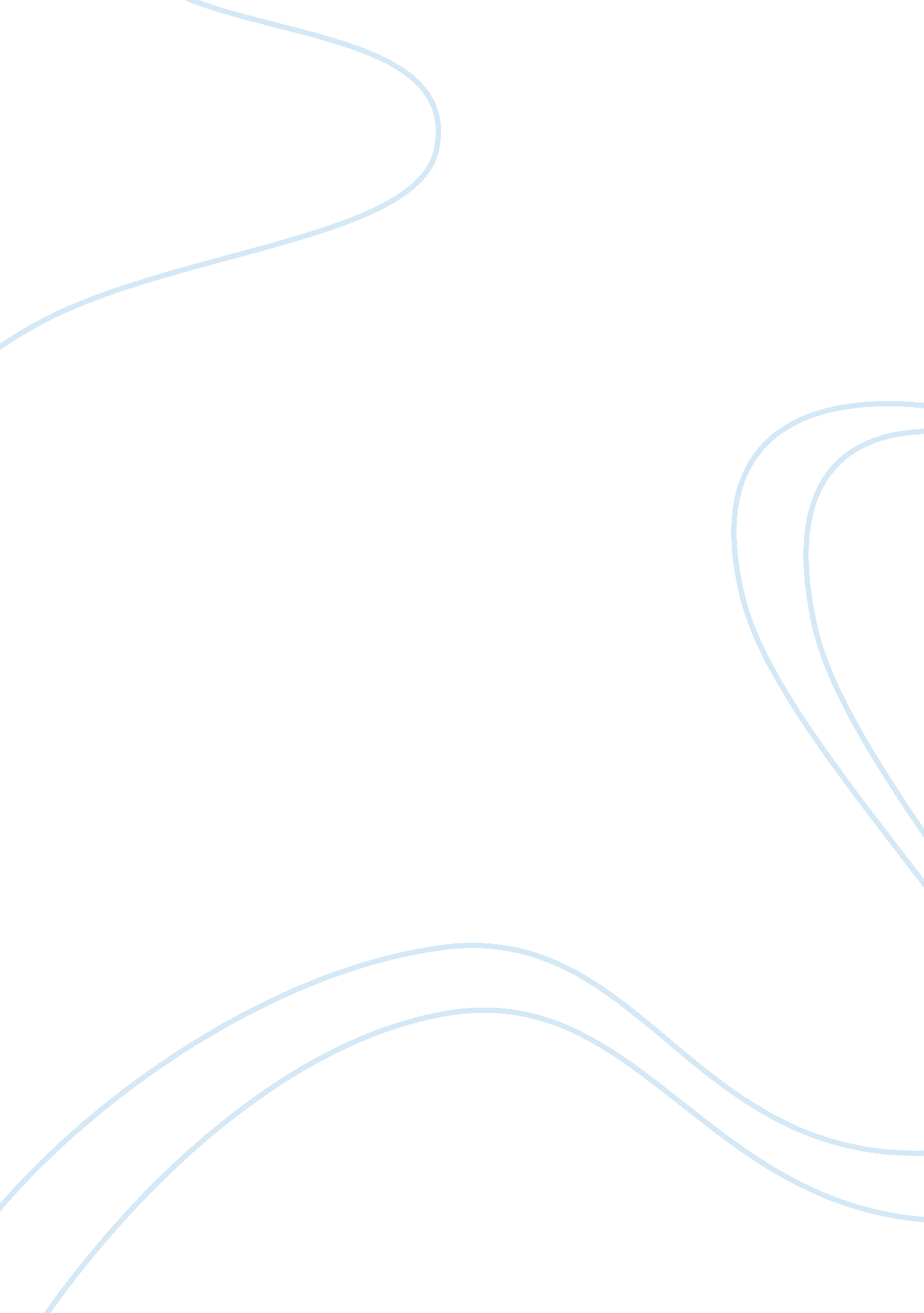 Cartwheel’s mother case studyBusiness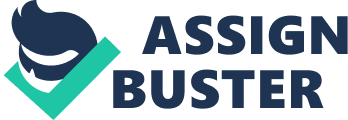 Actually Cartwheel’s mother helped her resolve this stage by responding to Cartwheel’s physical needs and gave her lots of love, affection and security to develop the baby’s sense of trust. With this action, Chrysler developed trust. The outcome of the crisis was Hope which was favorable. 2. What is the crisis experienced in Erosion’s second stage of psychosocial development? How did Chrysler resolve this stage? What was the outcome of the crisis? Was it favorable or unfavorable? The crisis experienced in Erosion’s second stage of psychosocial development is Autonomy vs.. Doubt, shame: ‘ children are able to exercise some degree of choice, to experience the power of their autonomous will. ” During this stage, Chrysler learned that she was able to choose En to go potty with the positive encouragement from her parents. Chrysler resolved this stage by developing her communication skills and to do things on her own. With this action, Chrysler developed freedom of choice and self-restraint. The outcome of the crisis was Will which was favorable. 4. What is the crisis experienced in Erosion’s fourth stage of psychosocial development? How did Chrysler resolve this stage? What was the outcome of the crisis? Was it favorable or unfavorable? The crisis experienced in Erosion’s fourth stage of psychosocial development is Industriousness vs. . Inferiority: “ the child begins school and is exposed to new social influences. Ideally, both at home and at school, the child learns good work and study habits (what Erikson referred to as desirousness) primarily as a means of attaining praise and obtaining the satisfaction derived from the successful completion of a task. ” Chrysler resolved this stage by doing well academically with the quick praises from her parents when she did well in school. She is also well liked by her friends and she has had lots of friends. With this action, Chrysler developed a strong foundation for self-confidence and self-esteem. The outcome of the crisis is competence which was favorable. 